ALLEGATO 1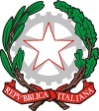 Ministero dello Sviluppo EconomicoDIREZIONE GENERALE PER LA POLITICA INDUSTRIALE, L’INNOVAZIONE E LE PICCOLE E MEDIE IMPRESEMODELLO DI COMUNICAZIONE DEI DATI CONCERNENTI IL CREDITO D’IMPOSTA PER INVESTIMENTI IN ATTIVITÀ DI RICERCA E SVILUPPO, INNOVAZIONE TECNOLOGICA, DESIGN E IDEAZIONE ESTETICA(Art. 1, commi da 198 a 207, della legge 27 dicembre 2019, n. 160 e art. 1, comma 1064, della legge 30 dicembre 2020, n. 178)FRONTESPIZIO Denominazione: __________________________________________________________________________________Forma giuridica: __________________________________________________________________________________ Codice fiscale / p. IVA: ____________________________________________________________________________Codice ATECO: __________________________________________________________________________________ Dimensione impresa (micro, piccola, media, grande): ____________________________________________________  Data costituzione: _________________________________________________________________________________Sede legale: Indirizzo (via, piazza, ecc.) _______________________________________________________ n. ______ Comune __________________________________________________________ prov. ______ C.A.P. _____________Posta elettronica certificata: _________________________________________________________________________ Appartenenza a un gruppo di imprese: SI ☐    NO ☐Se sì, indicare in quale posizione è situata all’interno di tale gruppo: Capogruppo ☐      Controllata ☐     Se non è capogruppo, indicare in quale Stato ha sede legale l’impresa capogruppo: _____________________________SEZIONE A – INVESTIMENTI IN ATTIVITÀ DI RICERCA E SVILUPPO(Art. 1, comma 200, della legge 27 dicembre 2019, n. 160 e articolo 2, del DM 26 maggio 2020)Titolo/i del/i progetto/i: ________________________________________________________________________________________________Ambito/i scientifico/i e/o tecnologico/i: ________________________________________________________________________________________________Periodo di realizzazione degli investimenti (GG-MM-AAAA / GG-MM-AAAA): ____________________________________________________________________________________________1. Nel caso di spese infragruppo, il soggetto committente compilerà la colonna sulla base delle indicazioni rendicontate dal soggetto commissionario che ha eseguito le attività previste dal contratto.2. Nel rigo corrispondente alla voce a1), indicare le spese di personale diverse da quelle indicate nel successivo rigo corrispondente alla voce a2).3. Nel rigo corrispondente alla voce a2), indicare l’importo (già maggiorato) relativo alle spese in relazione alle quali si rende applicabile la maggiorazione del 150 per cento, ai sensi del comma 200, lettera a).4. Nel rigo corrispondente alla voce c2), indicare l’importo (già maggiorato) relativo alle spese in relazione alle quali si rende applicabile la maggiorazione del 150 per cento, ai sensi del comma 200, lettera c).In relazione alle spese eleggibili sopra indicate, l’impresa ha fruito di altre sovvenzioni pubbliche?SI ☐   NO ☐ - Se sì, quali? ___________________________________________________________________________SEZIONE B1 – INVESTIMENTI IN ATTIVITÀ DI INNOVAZIONE TECNOLOGICA(Art. 1, comma 201, della legge 27 dicembre 2019, n. 160 e articolo 3, del DM 26 maggio 2020)Titolo/i del/i progetto/i: ________________________________________________________________________________________________Ambito/i scientifico/i e/o tecnologico/i: ________________________________________________________________________________________________Periodo di realizzazione degli investimenti (GG-MM-AAAA / GG-MM-AAAA): ________________________________________________________________________________________________1. Nel caso di spese infragruppo, il soggetto committente compilerà la colonna sulla base delle indicazioni rendicontate dal soggetto commissionario che ha eseguito le attività previste dal contratto.2. Nel rigo corrispondente alla voce a1), indicare le spese di personale diverse da quelle indicate nel successivo rigo corrispondente alla voce a2).3. Nel rigo corrispondente alla voce a2), indicare l’importo (già maggiorato) relativo alle spese in relazione alle quali si rende applicabile la maggiorazione del 150 per cento, ai sensi del comma 201, lettera a).In relazione alle spese eleggibili sopra indicate, l’impresa ha fruito di altre sovvenzioni pubbliche?SI ☐   NO ☐ - Se sì, quali? _________________________________________________________________________SEZIONE B2 – INVESTIMENTI IN PROGETTI DI INNOVAZIONE TECNOLOGICA FINALIZZATI AL RAGGIUNGIMENTO DI OBIETTIVI DI INNOVAZIONE DIGITALE 4.0(Art. 1, comma 203, della legge 27 dicembre 2019, n. 160 e articolo 5, comma 1, del DM 26 maggio 2020)Titolo/i del/i progetto/i: ________________________________________________________________________________________________Obiettivo di innovazione digitale 4.0, di cui all’art. 5, comma 1, del decreto 26 maggio 2020 del Ministero dello sviluppo economico: ________________________________________________________________________________________________Periodo di realizzazione degli investimenti (GG-MM-AAAA / GG-MM-AAAA): ________________________________________________________________________________________________1. Nel caso di spese infragruppo, il soggetto committente compilerà la colonna sulla base delle indicazioni rendicontate dal soggetto commissionario che ha eseguito le attività previste dal contratto.2. Nel rigo corrispondente alla voce a1), indicare le spese di personale diverse da quelle indicate nel successivo rigo corrispondente alla voce a2).3. Nel rigo corrispondente alla voce a2), indicare l’importo (già maggiorato) relativo alle spese in relazione alle quali si rende applicabile la maggiorazione del 150 per cento, ai sensi del comma 201, lettera a).In relazione alle spese eleggibili sopra indicate, l’impresa ha fruito di altri contributi e sovvenzioni pubbliche?SI ☐   NO ☐ - Se sì, quali? _________________________________________________________________________SEZIONE B3 – INVESTIMENTI IN PROGETTI DI INNOVAZIONE TECNOLOGICA FINALIZZATI AL RAGGIUNGIMENTO DI OBIETTIVI DI TRANSIZIONE ECOLOGICA(Art. 1, comma 203, della legge 27 dicembre 2019, n. 160 e articolo 5, comma 2, del DM 26 maggio 2020)Titolo/i del/i progetto/i: ________________________________________________________________________________________________Obiettivo di transizione ecologica, di cui all’art. 5, comma 2, del decreto 26 maggio 2020 del Ministero dello sviluppo economico: ________________________________________________________________________________________________Periodo di realizzazione degli investimenti (GG-MM-AAAA / GG-MM-AAAA): ________________________________________________________________________________________________1. Nel caso di spese infragruppo, il soggetto committente compilerà la colonna sulla base delle indicazioni rendicontate dal soggetto commissionario che ha eseguito le attività previste dal contratto.2. Nel rigo corrispondente alla voce a1), indicare le spese di personale diverse da quelle indicate nel successivo rigo corrispondente alla voce a2).3. Nel rigo corrispondente alla voce a2), indicare l’importo (già maggiorato) relativo alle spese in relazione alle quali si rende applicabile la maggiorazione del 150 per cento, ai sensi del comma 201, lettera a).In relazione alle spese eleggibili sopra indicate, l’impresa ha fruito di altri contributi e sovvenzioni pubbliche?SI ☐   NO ☐ - Se sì, quali? _________________________________________________________________________SEZIONE C – INVESTIMENTI IN ATTIVITÀ DI DESIGN E IDEAZIONE ESTETICA (Art. 1, comma 202, della legge 27 dicembre 2019, n. 160 e articolo 4, del DM 26 maggio 2020)Titolo/i del/i progetto/i: ________________________________________________________________________________________________Periodo di realizzazione degli investimenti (GG-MM-AAAA / GG-MM-AAAA): _______________________________________________________________________________________1. Nel caso di spese infragruppo, il soggetto committente compilerà la colonna sulla base delle indicazioni rendicontate dal soggetto commissionario che ha eseguito le attività previste dal contratto.2. Nel rigo corrispondente alla voce a1), indicare le spese di personale diverse da quelle indicate nel successivo rigo corrispondente alla voce a2).3. Nel rigo corrispondente alla voce a2), indicare l’importo (già maggiorato) relativo alle spese in relazione alle quali si rende applicabile la maggiorazione del 150 per cento, ai sensi del comma 202, lettera a).In relazione alle spese eleggibili sopra indicate, l’impresa ha fruito di altri contributi e sovvenzioni pubbliche?SI ☐   NO ☐ - Se sì, quali? _________________________________________________________________________ Firma  LEGENDASEZIONE A – TIPOLOGIA SPESE AMMISSIBILI(Art. 1, comma 200, della legge 27 dicembre 2019, n. 160)a1) spese di personale relative ai ricercatori e ai tecnici titolari di rapporto di lavoro subordinato o di lavoro autonomo oaltro rapporto diverso dal lavoro subordinato, direttamente impiegati nelle operazioni di ricerca e sviluppo svolte internamente all'impresa, nei limiti del loro effettivo impiego in tali operazionia2) spese di personale relative a soggetti di età non superiore a trentacinque anni, al primo impiego, in possesso di un titolo di dottore di ricerca o iscritti a un ciclo di dottorato presso un’università italiana o estera o in possesso di una laurea magistrale in discipline di ambito tecnico o scientifico secondo la classificazione internazionale standard dell'educazione (Isced) dell'UNESCO, assunti dall'impresa con contratto di lavoro subordinato a tempo indeterminato e impiegati esclusivamente nei lavori di ricerca e sviluppob1) quote di ammortamento, canoni di locazione finanziaria o di locazione semplice e altre spese relative ai beni materiali mobili utilizzati nei progetti di ricerca e sviluppo anche per la realizzazione di prototipi o impianti pilotab2) quote di ammortamento, canoni di locazione finanziaria o di locazione semplice e altre spese relative ai software utilizzati nei progetti di ricerca e sviluppo anche per la realizzazione di prototipi o impianti pilotac1) spese per contratti di ricerca extra-muros aventi a oggetto il diretto svolgimento delle attività di ricerca e sviluppo da parte di soggetti commissionari non appartenenti al gruppoc2) spese per contratti di ricerca extra-muros aventi a oggetto il diretto svolgimento delle attività di ricerca e sviluppo da parte di università e istituti di ricerca aventi sede nel territorio dello Stato, nonché con start-up innovative, di cui all'articolo 25 del decreto-legge 18 ottobre 2012, n. 179, convertito, con modificazioni, dalla legge 17 dicembre 2012, n. 221d) quote di ammortamento relative all'acquisto da terzi, anche in licenza d'uso, di privative industriali relative a un'invenzione industriale o biotecnologica, a una topografia di prodotto a semiconduttori o a una nuova varietà vegetale, nel limite massimo complessivo di 1.000.000 di euro e a condizione che siano utilizzate direttamente ed esclusivamente per lo svolgimento delle attività inerenti ai progetti di ricerca e sviluppo ammissibili al credito d'impostae) spese per servizi di consulenza e servizi equivalenti inerenti alle attività di ricerca e sviluppo ammissibili al credito d'impostaf) spese per materiali, forniture e altri prodotti analoghi impiegati nei progetti di ricerca e sviluppo ammissibili al creditod'imposta svolti internamente dall'impresa anche per la realizzazione di prototipi o impianti pilotaSEZIONI B1, B2 E B3 – TIPOLOGIA SPESE AMMISSIBILI(Art. 1, comma 201, della legge 27 dicembre 2019, n. 160)a1) spese per il personale titolare di rapporto di lavoro subordinato o di lavoro autonomo o altro rapporto diverso dal lavoro subordinato, direttamente impiegato nelle operazioni di innovazione tecnologica svolte internamente all'impresa, nei limiti dell'effettivo impiego in tali operazionia2) spese di personale relative a soggetti di età non superiore a trentacinque anni, al primo impiego, in possesso di un titolo di dottore di ricerca o iscritti a un ciclo di dottorato presso un’università italiana o estera o in possesso di una laurea magistrale in discipline di ambito tecnico o scientifico secondo la classificazione Isced dell'UNESCO, assunti dall'impresa con contratto di lavoro subordinato a tempo indeterminato e impiegati esclusivamente nei lavori di innovazione tecnologicab1) quote di ammortamento, canoni di locazione finanziaria o di locazione semplice e altre spese relative ai beni materiali mobili utilizzati nei progetti di innovazione tecnologica anche per la realizzazione di prototipi o impianti pilotab2) quote di ammortamento, canoni di locazione finanziaria o di locazione semplice e altre spese relative ai software utilizzati nei progetti di innovazione tecnologica anche per la realizzazione di prototipi o impianti pilotac) spese per contratti extra-muros aventi a oggetto il diretto svolgimento delle attività di innovazione tecnologica da parte di soggetti commissionari non appartenenti al gruppod) spese per servizi di consulenza e servizi equivalenti inerenti alle attività di innovazione tecnologica ammissibili al credito d'impostae) spese per materiali, forniture e altri prodotti analoghi impiegati nelle attività di innovazione tecnologica ammissibili alcredito d'imposta anche per la realizzazione di prototipi o impianti pilotaSEZIONE C – TIPOLOGIA SPESE AMMISSIBILI(Art. 1, comma 202, della legge 27 dicembre 2019, n. 160)a1) spese per il personale titolare di rapporto di lavoro subordinato o di lavoro autonomo o altro rapporto diverso dal lavoro subordinato, direttamente impiegato presso le strutture produttive dell'impresa nello svolgimento delle attività di design e ideazione estetica ammissibili al credito d'imposta, nei limiti dell'effettivo impiego in tali attivitàa2) spese di personale relative a soggetti di età non superiore a trentacinque anni, al primo impiego, in possesso di una laurea in design o altri titoli equiparabili, assunti dall'impresa con contratto di lavoro subordinato a tempo indeterminato e impiegati esclusivamente nei lavori di design e innovazione esteticab1) quote di ammortamento, canoni di locazione finanziaria o di locazione semplice e altre spese relative ai beni materiali mobili utilizzati nelle attività di design e innovazione estetica ammissibili al credito d'imposta, compresa la progettazione e realizzazione dei campionarib2) quote di ammortamento, canoni di locazione finanziaria o di locazione semplice e altre spese relative ai software utilizzati nelle attività di design e innovazione estetica ammissibili al credito d'imposta, compresa la progettazione e realizzazione dei campionaric) spese per contratti extra-muros aventi a oggetto il diretto svolgimento delle attività di design e innovazione estetica da parte di soggetti commissionari non appartenenti al gruppod) spese per servizi di consulenza e servizi equivalenti utilizzati esclusivamente per lo svolgimento delle altre attività innovative ammissibili al credito d'impostae) spese per materiali, forniture e altri prodotti analoghi impiegati nelle attività di design e innovazione estetica ammissibili al credito d'impostaTIPOLOGIA SPESE ELEGGIBILI SPESE SOSTENUTE DIRETTAMENTESPESE INFRAGRUPPOa1)€n. addetti€n. addettia2)€n. addetti€n. addettib1)€€b2)€€c1) €€c2)€€d)€€e)€€f)€€TOTALE SPESE ELEGGIBILI€€TOTALE SPESE ELEGGIBILI€€TIPOLOGIA SPESE ELEGGIBILI SPESE SOSTENUTE DIRETTAMENTESPESE INFRAGRUPPOa1)€n. addetti€n. addettia2)€n. addetti€n. addettib1)€€b2)€€c €€d)€€e)€€TOTALE SPESE ELEGGIBILI€€TOTALE SPESE ELEGGIBILI€€TIPOLOGIA SPESE ELEGGIBILI SPESE SOSTENUTE DIRETTAMENTESPESE INFRAGRUPPOa1)€n. addetti€n. addettia2)€n. addetti€n. addettib1)€€b2)€€c €€d)€€e)€€TOTALE SPESE ELEGGIBILI€€TOTALE SPESE ELEGGIBILI€€TIPOLOGIA SPESE ELEGGIBILI SPESE SOSTENUTE DIRETTAMENTESPESE INFRAGRUPPOa1)€n. addetti€n. addettia2)€n. addetti€n. addettib1)€€b2)€€c €€d)€€e)€€TOTALE SPESE ELEGGIBILI€€TOTALE SPESE ELEGGIBILI€€TIPOLOGIA SPESE ELEGGIBILI SPESE SOSTENUTE DIRETTAMENTESPESE INFRAGRUPPOa1)€n. addetti€n. addettia2)€n. addetti€n. addettib1)€€b2)€€c) €€d)€€e)€€TOTALE SPESE ELEGGIBILI€€TOTALE SPESE ELEGGIBILI€€